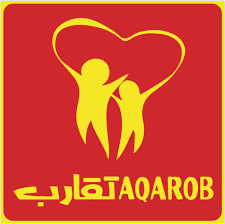 الاسم :---------------------   جدول التوأمجدول التوأمجدول التوأمجدول التوأم0 x 0 =01 x 1 =12 x 2 = 43 x 3 =94 x 4 = 165 x 5 =256 x 6 =367 x 7 = 498 x 8 = 649 x 9 = 8110 x 10 = 100جدول العدد القوي (0 )جدول العدد القوي (0 )جدول العدد القوي (0 )جدول العدد القوي (0 )جدول العدد القوي (0 )0 x 1 =00 x 2 = 00 x 3 =00 x 4 = 00 x 5 =00 x 6 =00 x 7 = 00 x 8 = 00 x 9 = 00 x 10 =0جدول العدد الضعيف (1)جدول العدد الضعيف (1)جدول العدد الضعيف (1)جدول العدد الضعيف (1)جدول العدد الضعيف (1)1 x 1 =11 x 2 = 21 x 3 =31 x 4 = 41 x 5 =51 x 6 =61 x 7 = 01 x 8 =81 x 9 = 91 x 10 =10جدول عائلة متشابهات النواتججدول عائلة متشابهات النواتججدول عائلة متشابهات النواتججدول عائلة متشابهات النواتج3 x 4 =129 x 2 = 188 x 3 =246 x 6 =362 x 6 =123 x 6 = 184 x 6 = 244 x 9 = 36جداول الإخوةجداول الإخوةجداول الإخوةجداول الإخوةجداول الإخوةجداول الإخوة2 x 4 =83 x 2 = 64 x 5 =205 x 6 = 306 x 7 =429 x 7 =632 x 5 =103 x 5 = 154 x 7 = 285 x 7 = 356 x 8 = 489 x 8 = 723 x 7 = 214 x 8 = 325 x 8 = 406 x 9 = 543 x 9 = 275 x 9 = 45